Estudio y trabajo de debes realizar esta semana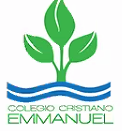 Estimado(a) Alumno(a): Junto con desear que te encuentres muy bien de salud, te entrego tu ruta de trabajo para esta  semana :Instrucciones:En la clase 20 realizarás la lectura de tu texto escolar Mineduc y observarás el video.En la clase 21 y 22 realizarás la lectura de tu texto escolar Mineduc y observarás el video.Las respuestas las puedes escribir en tu texto Aptus o en tu cuaderno.Guía de EjercitaciónDebes responder las siguientes páginas de tu texto Aptus. Durante esta semana solamente enviarás al buzón de tarea  la página 81 de tu libro Aptus .Ejercicio página 81Corta la hoja de Recortables clase 21 y arma una red alimentaria. Dibuja flechas verdes para indicar transferencia de materia y flechas rojas para indicar la transferencia de energía. 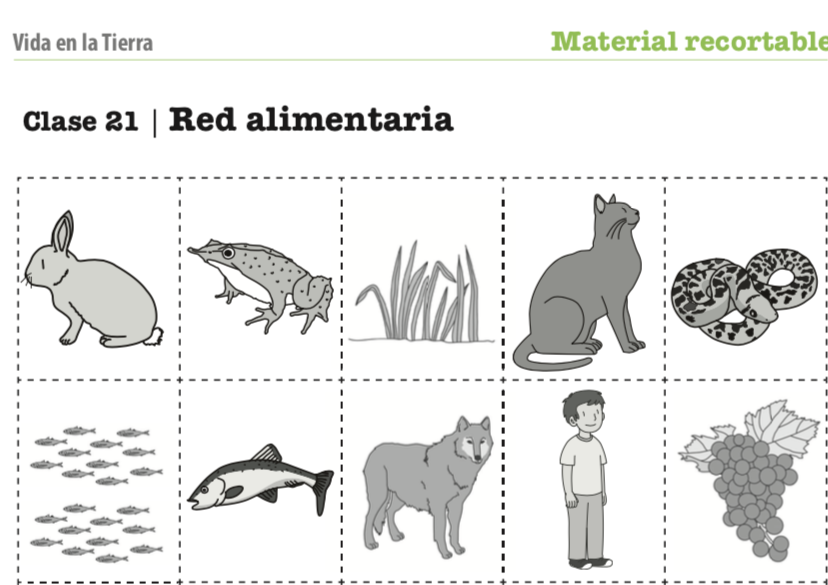 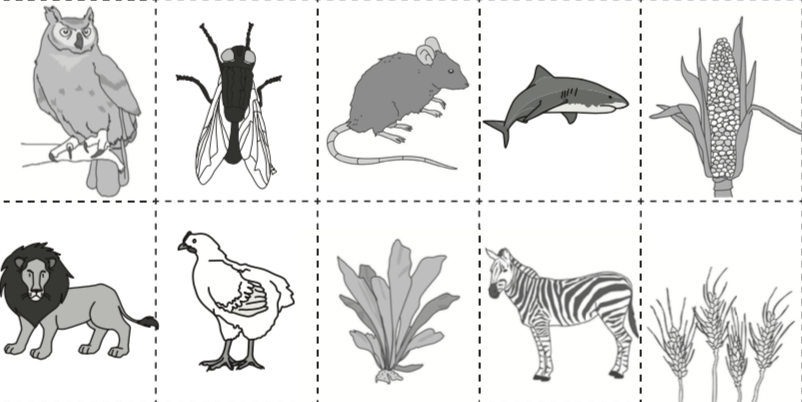 CLASE 20Transferencia de la materia y energía en las cadenas tróficasResponder las páginas de Aptus:73-75-79-81CLASE 22Efectos de la actividad humana en el equilibrio del ecosistemaResponder las páginas de Aptus 83 y 84